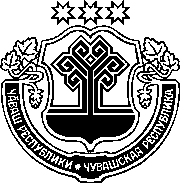 ЗАКОНЧУВАШСКОЙ РЕСПУБЛИКИО ВНЕСЕНИИ ИЗМЕНЕНИЙ В ЗАКОН ЧУВАШСКОЙ РЕСПУБЛИКИ "О РЕГУЛИРОВАНИИ ОТДЕЛЬНЫХ ПРАВООТНОШЕНИЙ, СВЯЗАННЫХ С ОХРАНОЙ ОКРУЖАЮЩЕЙ СРЕДЫ 
И ОБЕСПЕЧЕНИЕМ ЭКОЛОГИЧЕСКОЙ БЕЗОПАСНОСТИ НА ТЕРРИТОРИИ ЧУВАШСКОЙ РЕСПУБЛИКИ"ПринятГосударственным СоветомЧувашской Республики28 октября 2021 годаСтатья 1Внести в Закон Чувашской Республики от 4 марта 2016 года № 3 
"О регулировании отдельных правоотношений, связанных с охраной окружающей среды и обеспечением экологической безопасности на территории Чувашской Республики" (Собрание законодательства Чувашской Республики, 2016, № 3; 2017, № 2; газета "Республика", 2018, 4 апреля; 2019, 15 мая, 17 июля, 18 октября; 2020, 11 марта, 28 октября) следующие изменения:1) статью 2 после слов "Федеральным законом от 24 июня 1998 года № 89-ФЗ "Об отходах производства и потребления" дополнить словами "(далее – Федеральный закон "Об отходах производства и потребления")", после слов "Федеральным законом от 4 мая 1999 года № 96-ФЗ "Об охране атмосферного воздуха" дополнить словами "(далее – Федеральный закон "Об охране атмосферного воздуха")";2) в части 2 статьи 3:а) в абзаце пятом слово "надзора" заменить словами "контроля (надзора)";б) в абзаце седьмом слово "надзору" заменить словами "контролю (надзору)";3) в статье 7:а) абзац четвертый изложить в следующей редакции:"утверждение положения о региональном государственном экологическом контроле (надзоре);";б) в абзаце пятом слово "надзор" заменить словами "контроль (надзор)";4) в статье 8:а) абзац седьмой изложить в следующей редакции:"осуществление регионального государственного экологического контроля (надзора) при осуществлении хозяйственной и иной деятельности, за исключением деятельности с использованием объектов, подлежащих федеральному государственному экологическому надзору;";б) в абзаце десятом слова ", выявленного в результате организации   и проведения государственного надзора в области охраны атмосферного воздуха" исключить;в) в абзацах одиннадцатом, девятнадцатом, двадцать четвертом, двадцать седьмом, двадцать девятом – тридцать втором, тридцать пятом слово "надзору" заменить словами "контролю (надзору)";г) абзац тридцать восьмой признать утратившим силу;5) в наименовании главы 5 слово "надзор" заменить словами "контроль (надзор)";6) статью 16 изложить в следующей редакции:"Статья 16.	Региональный государственный экологический контроль (надзор)Региональный государственный экологический контроль (надзор) осуществляет уполномоченный орган в соответствии с положением, утверждаемым Кабинетом Министров Чувашской Республики.Предметом регионального государственного экологического контроля (надзора) являются:соблюдение обязательных требований в области охраны окружающей среды, включая требования, содержащиеся в разрешительных документах и установленные Федеральным законом "Об охране окружающей среды", Федеральным законом "Об экологической экспертизе", Федеральным законом "Об отходах производства и потребления", Федеральным законом "Об охране атмосферного воздуха", Градостроительным кодексом Российской Федерации, Водным кодексом Российской Федерации, Федеральным законом от 27 июля 2006 года № 149-ФЗ "Об информации, информационных технологиях и о защите информации", Федеральным законом от 7 декабря 2011 года № 416-ФЗ "О водоснабжении и водоотведении", Федеральным законом от 21 июля 2014 года № 219-ФЗ "О внесении изменений в Федеральный закон "Об охране окружающей среды" и отдельные законодательные акты Российской Федерации" и принятыми в соответствии с ними иными нормативными правовыми актами Российской Федерации, нормативными правовыми актами Чувашской Республики 
в отношении объектов, не подлежащих федеральному государственному экологическому контролю (надзору);соблюдение изготовителем, исполнителем (лицом, выполняющим функции иностранного изготовителя), продавцом требований, установленных техническими регламентами, или обязательных требований, подлежащих применению до дня вступления в силу технических регламентов 
в соответствии с Федеральным законом от 27 декабря 2002 года № 184-ФЗ "О техническом регулировании".В соответствии с законодательством Российской Федерации организация и осуществление регионального государственного экологического контроля (надзора) регулируются Федеральным законом от 31 июля 2020 года № 248-ФЗ "О государственном контроле (надзоре) и муниципальном контроле в Российской Федерации"."; 7) в части 2 статьи 17 слово "надзору" заменить словами "контролю (надзору)";8) в частях 2 и 4 статьи 18 слово "надзору" заменить словами "контролю (надзору)";9) в частях 1 и 2 статьи 23 слово "надзору" заменить словами "контролю (надзору)";10) в частях 2 и 3 статьи 24 слово "надзору" заменить словами "контролю (надзору)".Статья 2 Настоящий Закон вступает в силу по истечении десяти дней после дня его официального опубликования.г. Чебоксары10 ноября 2021 года№ 80ГлаваЧувашской РеспубликиО. Николаев